Троицкий отряд 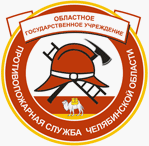 ОГУ «Противопожарная служба Челябинской области» сообщает…За три месяца 2019 года на территории Челябинской области произошло 1466 пожаров. От дыма и огня погибли 79 человек. Среди погибших – 5 детей, 26 пенсионеров, 3 инвалида. Еще 51 взрослый житель области и 1 ребенок получили ожоги и травмы различной степени тяжести.  Гибель людей на пожарах происходила в результате неосторожного обращения с огнем (погибли 50 человек); из-за нарушения требований пожарной безопасности при эксплуатации электрооборудования погибли 19 человек); из-за неисправных отопительных печей (погибли 4 человека). Каждый третий погибший находился в нетрезвом состоянии.За три месяца в области огнем уничтожены 193 строения, 44 автомобиля, 21 квартира, погибло 76 голов скота.С начала 2019 года в Пластовском муниципальном районе произошло 11 пожаров. Ущерб от пожаров составил 190 тыс. рублей. Случаев травмирования и гибели людей на пожарах не зарегистрировано.  Весна, радует нас теплыми солнечными днями. Начинаются субботники, уборка территории, садоводческий сезон, происходит массовое горение сухой травы. Именно в этот период наблюдается пик роста пожаров – наступает весеннее – летний пожароопасный период. Причиной этого является несоблюдение жителями правил пожарной безопасности. Чтобы уберечь себя и своих соседей от нежданной беды, Троицкий отряд  ОГУ «Противопожарная служба Челябинской области»  рекомендует Вам соблюдать  элементарные требования пожарной безопасности: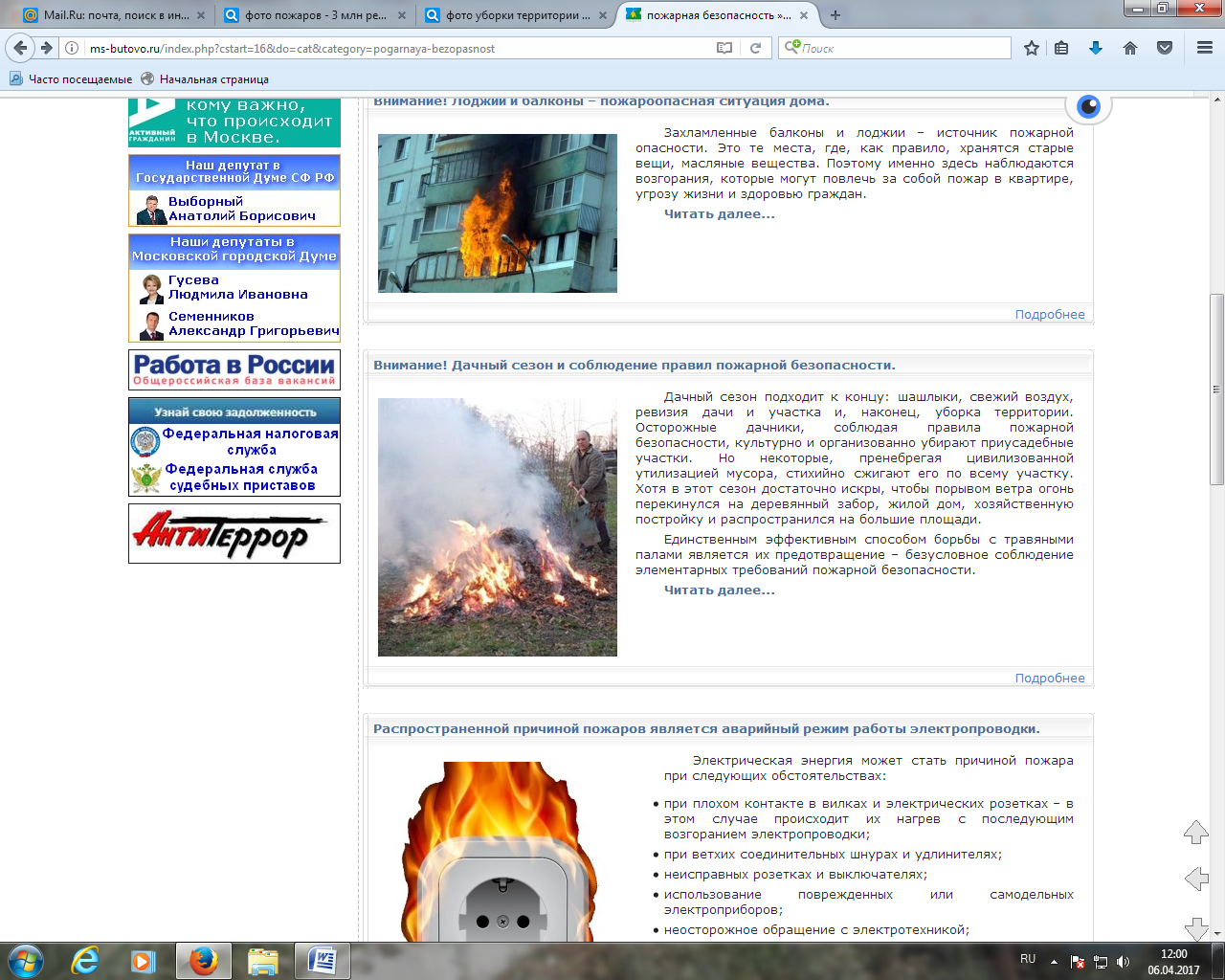 Не разводите костров, не поджигайте сухую траву, не сжигайте мусор на своих участках, во дворах, на улицах, кладбищах, вблизи лесных насаждений. Мусор необходимо складывать в пакеты, которые увозят специализированные организации.Соблюдайте противопожарную культуру за рулем автомобиля. Ведь именно из-за выброшенных из окон окурков и спичек начинаются пожары вдоль автомагистралей и дорог, которые уходят в лес. Берегите природу!Начинающийся пожар тушите всем, что есть под рукой: водой, землей, ветками лиственных деревьев. Пучком веток нужно сметать пламя, «вбивая» его затем в землю. Скользящие удары нужно наносить по кромке огня сбоку в сторону очага пожара, а после каждого удара переворачивать ветки, чтобы они охлаждались и не загорелись.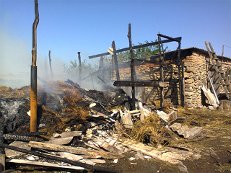 При первых же признаках пожара – запах гари, задымление, горение – немедленно вызывайте противопожарную службу: по телефону «01», по мобильному – 101 или 112. Если вы обнаружили возгорание сухой травы и мусора, пожар в лесу, немедленно сообщите о случившемся в пожарную охрану по телефону 101. Не ждите, что кто-то другой сообщит о происшествии – позвоните сами!Будьте внимательны и осторожны с огнем!